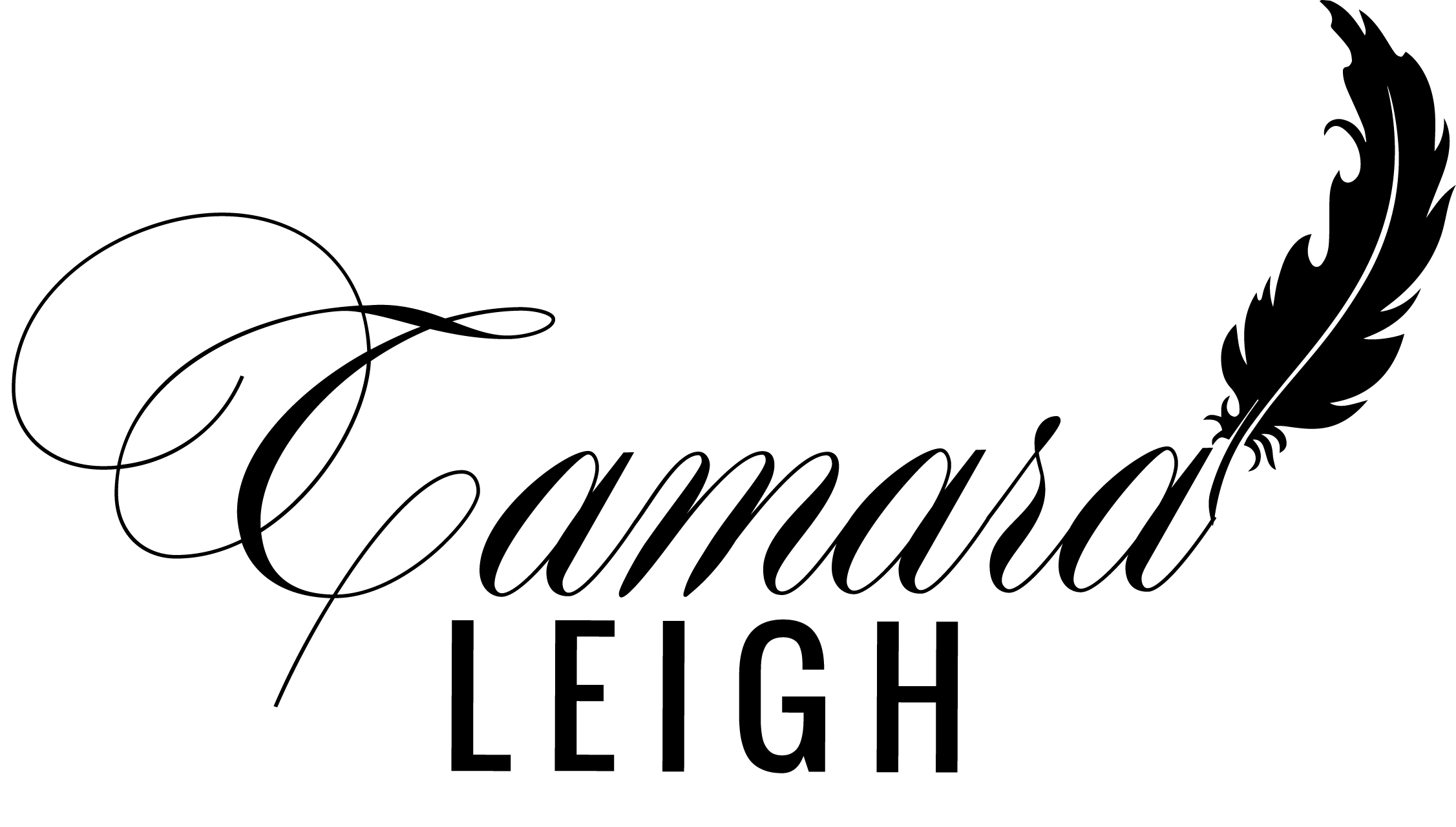 TAMARA LEIGH NOVELSCLEAN READ HISTORICAL ROMANCE~ THE FEUD: A MEDIEVAL ROMANCE SERIES ~Baron Of Godsmere: Book OneBaron Of Emberly: Book TwoBaron of Blackwood: Book Three~ LADY: A MEDIEVAL ROMANCE SERIES ~Lady At Arms: Book OneLady Of Eve: Book Two~ BEYOND TIME: A MEDIEVAL TIME TRAVEL ROMANCE SERIES ~Dreamspell: Book OneLady Ever After: Book Two~ STAND-ALONE MEDIEVAL ROMANCE NOVELS ~Lady Of FireLady Of ConquestLady UndauntedLady BetrayedINSPIRATIONAL HISTORICAL ROMANCE~ AGE OF CONQUEST: A MEDIEVAL ROMANCE SERIES ~Merciless: Book OneFearless: Book Two (Spring 2019)~ AGE OF FAITH: A MEDIEVAL ROMANCE SERIES ~The Unveiling: Book OneThe Yielding: Book TwoThe Redeeming: Book ThreeThe Kindling: Book FourThe Longing: Book FiveThe Vexing: Book SixThe Awakening: Book SevenThe Raveling: Book EightINSPIRATIONAL CONTEMPORARY ROMANCE~ HEAD OVER HEELS: STAND-ALONE ROMANCE NOVELS ~Stealing AddaPerfecting KateSplitting HarrietFaking Grace~ SOUTHERN DISCOMFORT: A CONTEMPORARY ROMANCE SERIES ~Leaving Carolina: Book OneNowhere, Carolina: Book TwoRestless in Carolina: Book ThreeOUT-OF-PRINT GENERAL MARKET TITLESWarrior Bride 1994: Bantam Books (Lady At Arms rewrite)*Virgin Bride 1994: Bantam Books (Lady Of Eve rewrite)Pagan Bride 1995: Bantam Books (Lady Of Fire rewrite)Saxon Bride 1995: Bantam Books (Lady Of Conquest rewrite)Misbegotten 1996: HarperCollins (Lady Undaunted rewrite)Unforgotten 1997: HarperCollins (Lady Ever After rewrite)Blackheart 2001: Dorchester Leisure (Lady Betrayed rewrite)*Virgin Bride is the sequel to Warrior Bride; Pagan Pride and Saxon Bride are stand-alone novelswww.tamaraleigh.com